Тема: АнтонимыЦель занятия :ОбразовательнаяУсвоение понятия антонимы. Выработка умений и навыков пользоваться и свободно применять антонимы в различных речевых ситуациях .Совершенствовать умение образовывать антонимы с помощью приставок.Коррекционно –  развивающая: Развивать слуховую память и слуховое восприятие. Отвечать на вопрос  в точном соответствии с инструкцией .Вести диалог по ходу учебной работы .Выделять главное в учебном материале .Расширение и активизация словаря. Уметь чувствовать и понимать лексические оттенки слов.Воспитательная:Воспитание ответственности и самоконтроля. Умение дать оценку своей работе.  План и ход занятия.1.Организиционный момент.-Здравствуйте! Сядет тот, в чьём полном имени а)2 гласных А и гласная И б) Чьё имя начинается на согласный звуков в) Чьё имя заканчивается на согласный звук г) В чьём имени гласные звуки А, Е.2.-У вас на столе лежат картинки . Посмотрите и назовите слова  противоположные по смыслу . Кто скажет как называются такие слова!  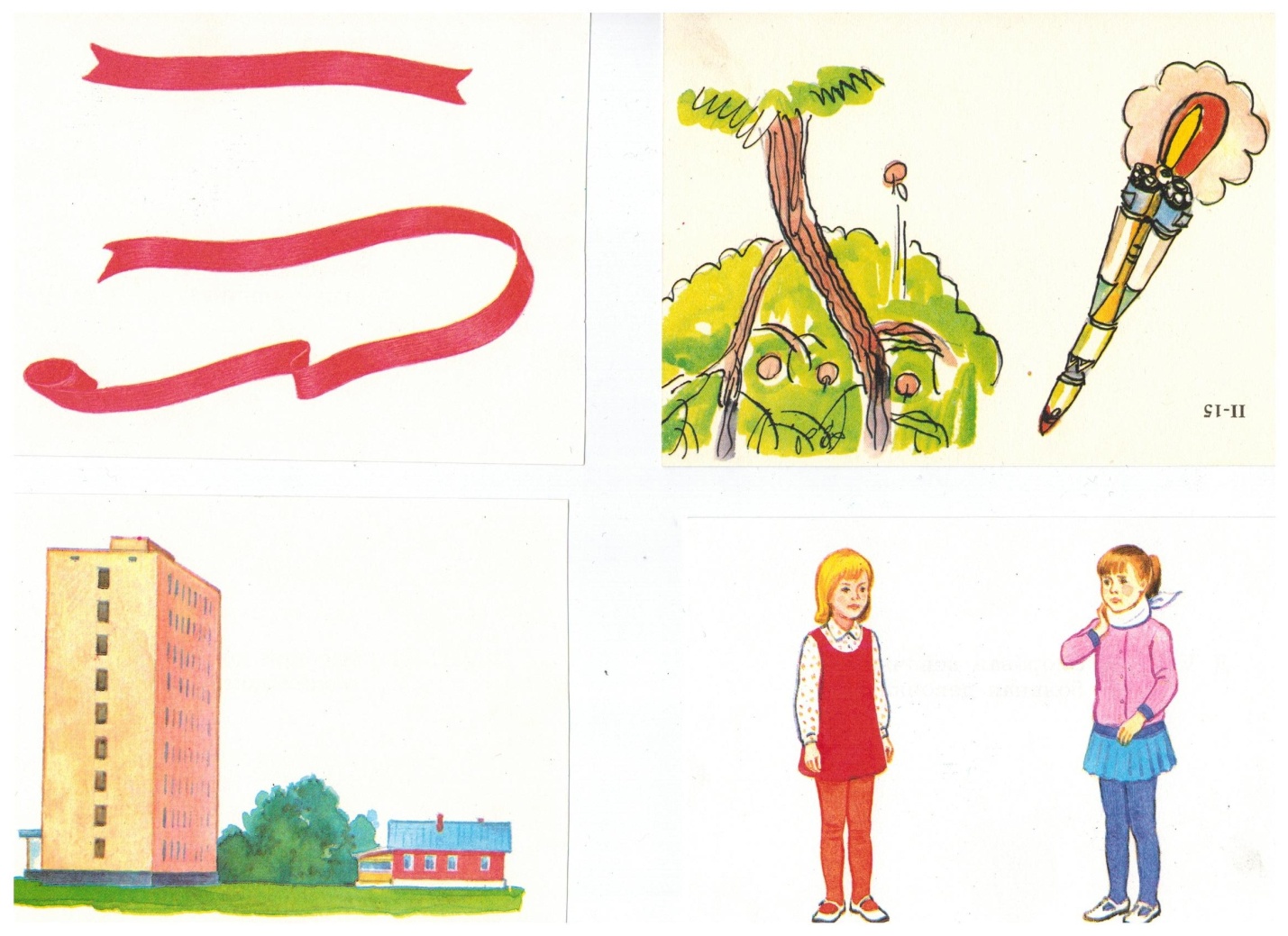 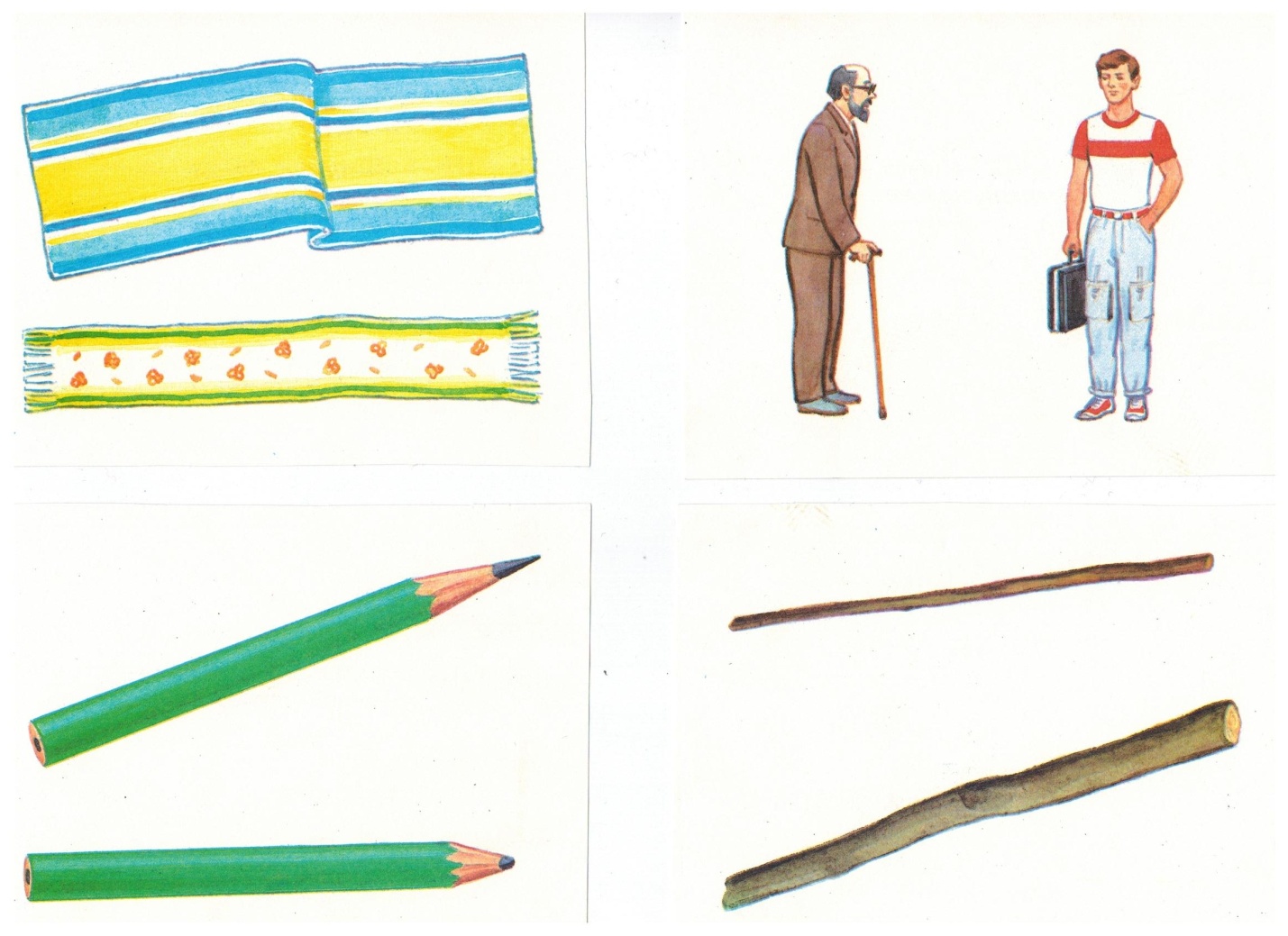 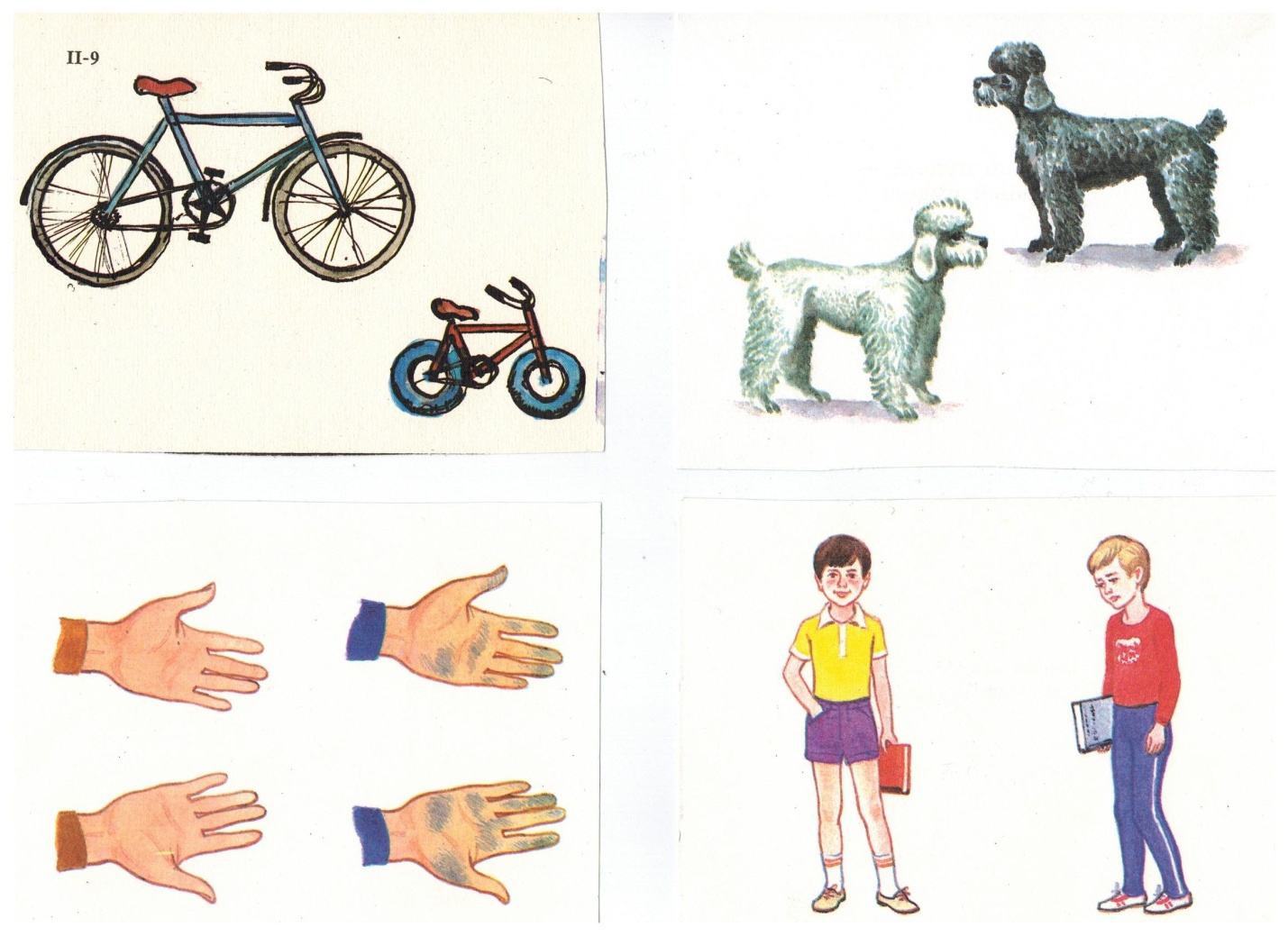 -Антонимы. Антонимы это слова противоположные по смыслу.3.Послушайте стихотворение и помогайте мне, где догадаетесь добавляйте слова хором.«Ещё одно эхо».И нам с тобой пришел черёдСыграть в игру «На оборот»Скажу я слово – высоко, А ты ответишь низкоСкажу я слово далекоА ты ответишь - ……….Скажу я слово потолокА ты ответишь - полСкажу  я  слово- потерялИ скажешь ты – нашёлСкажу тебе я слово трусОтветишь ты храбрецТеперь начало я скажуНу  отвечай – конецКто  запомнил какие антонимы звучали в стихотворении!3.   –А сейчас откроем  тетради  запишем число, классная работа.На доске написаны слово  сочетания подберите и запишите к каждому словосочетанию антоним.Начал весело- Потерять легко-Поднялся вверх- Начинал быстро-Лег вечером-Уехал летом-Спустился низко-4.Назвать слово с противоположенным значением(перекидывая мяч).День-….., утро-.., весна-…,зима-…,рано-…,близко-….,темно-…, чистый-…,весёлый-…,нашел- ….,медленно-….5.У вас на столе картинки с изображением животных .Охарактеризуйте их с помощью антонимов. Запишите словосочетания в тетрадь. 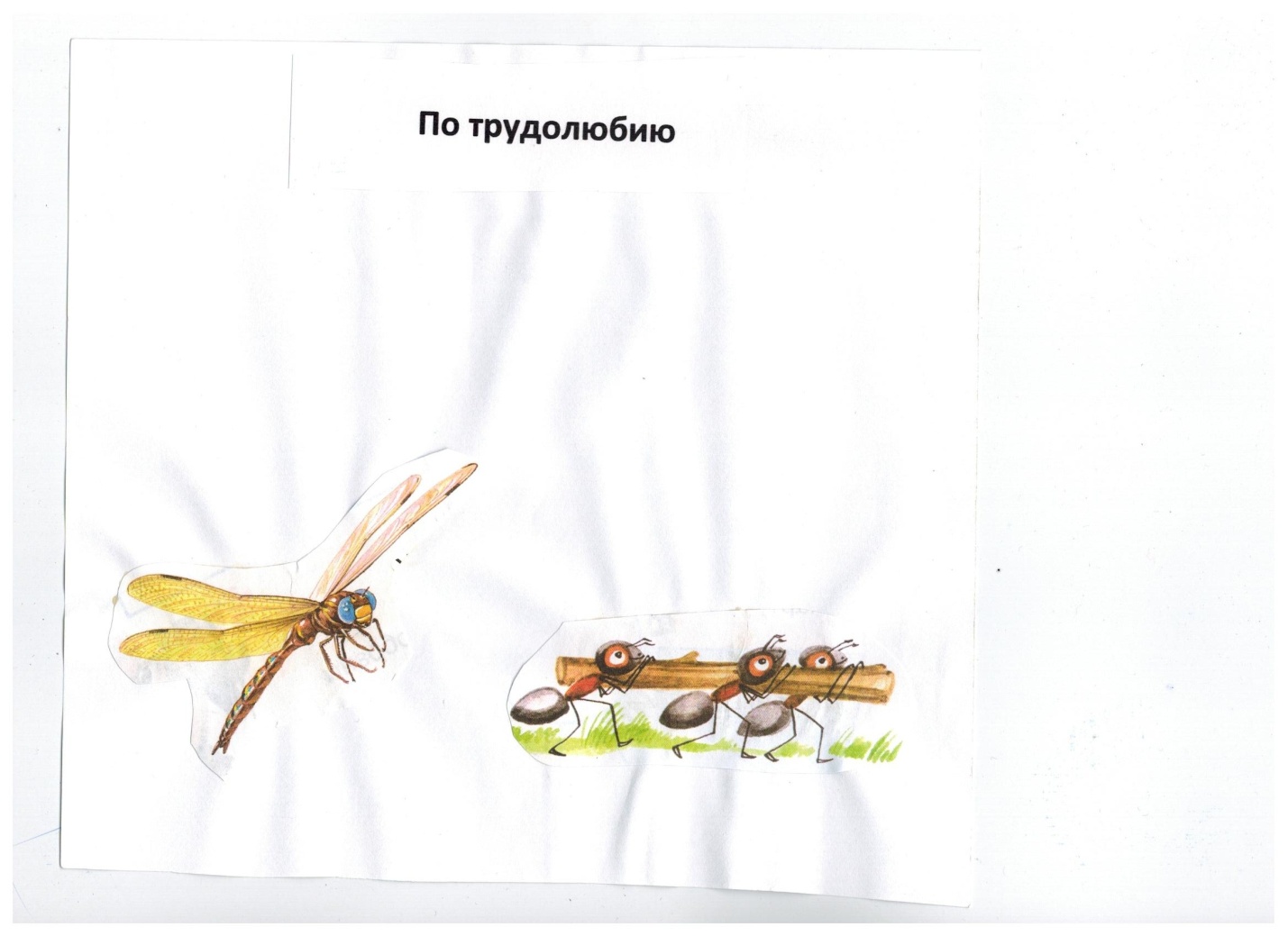 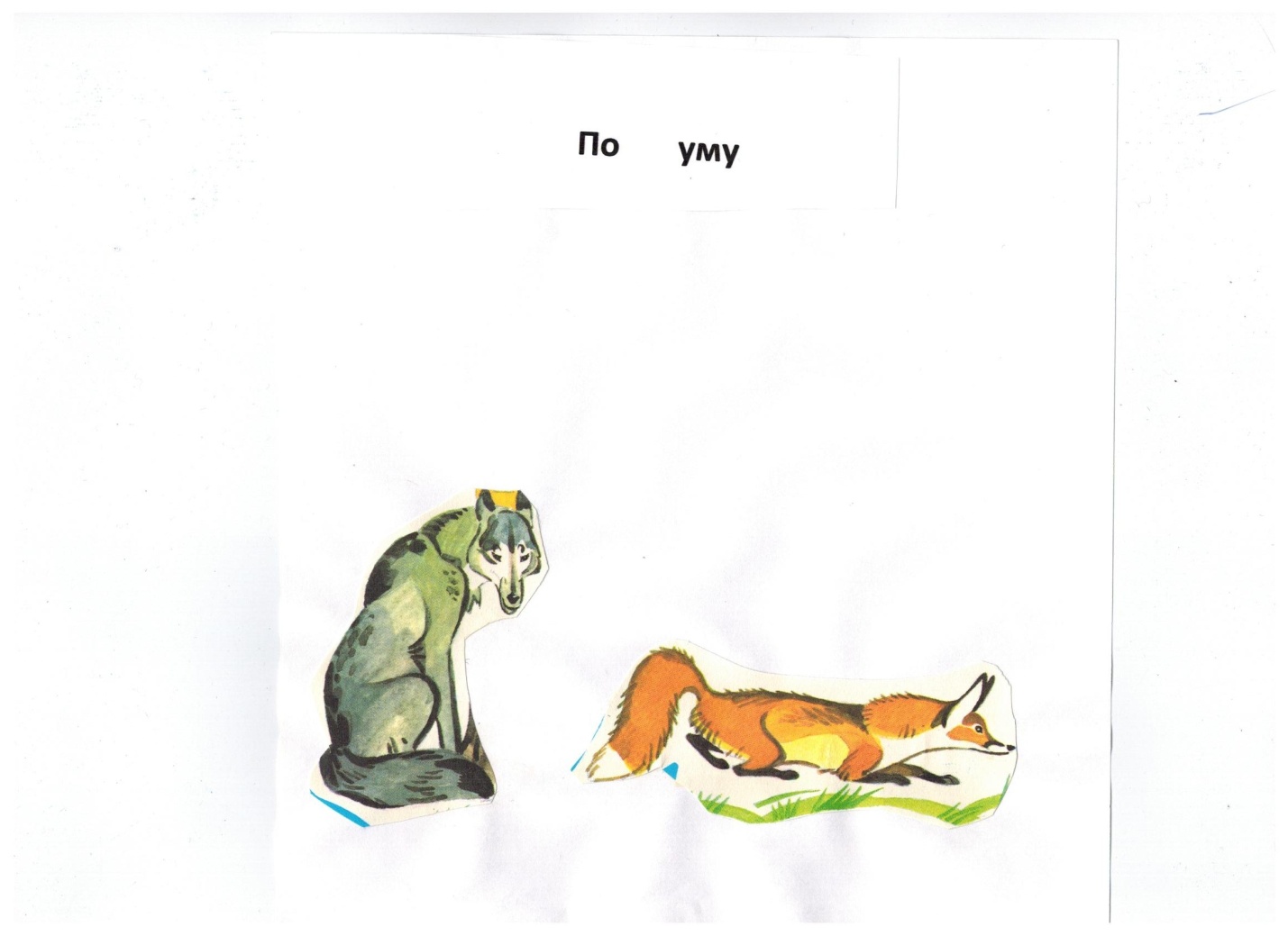 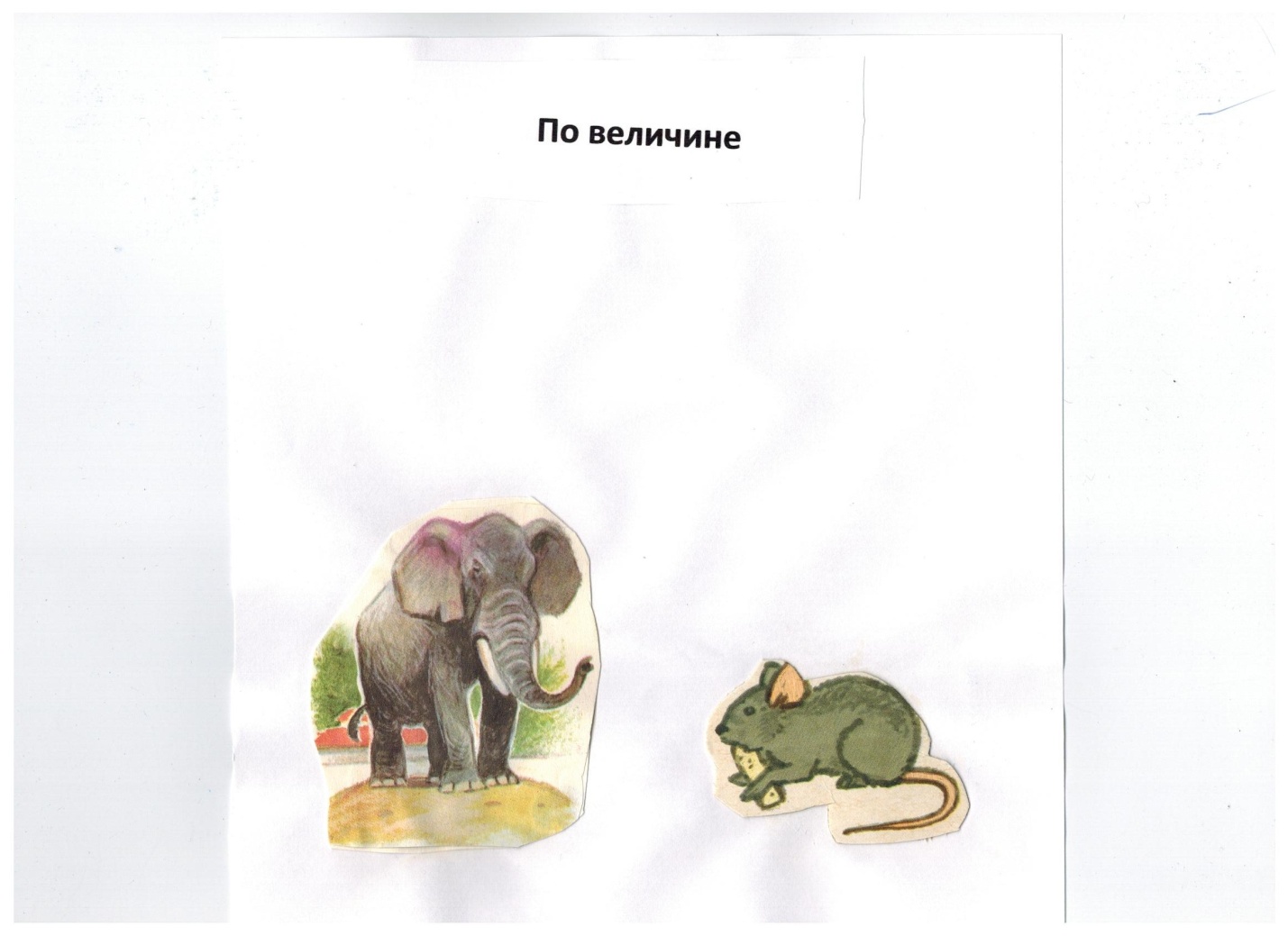 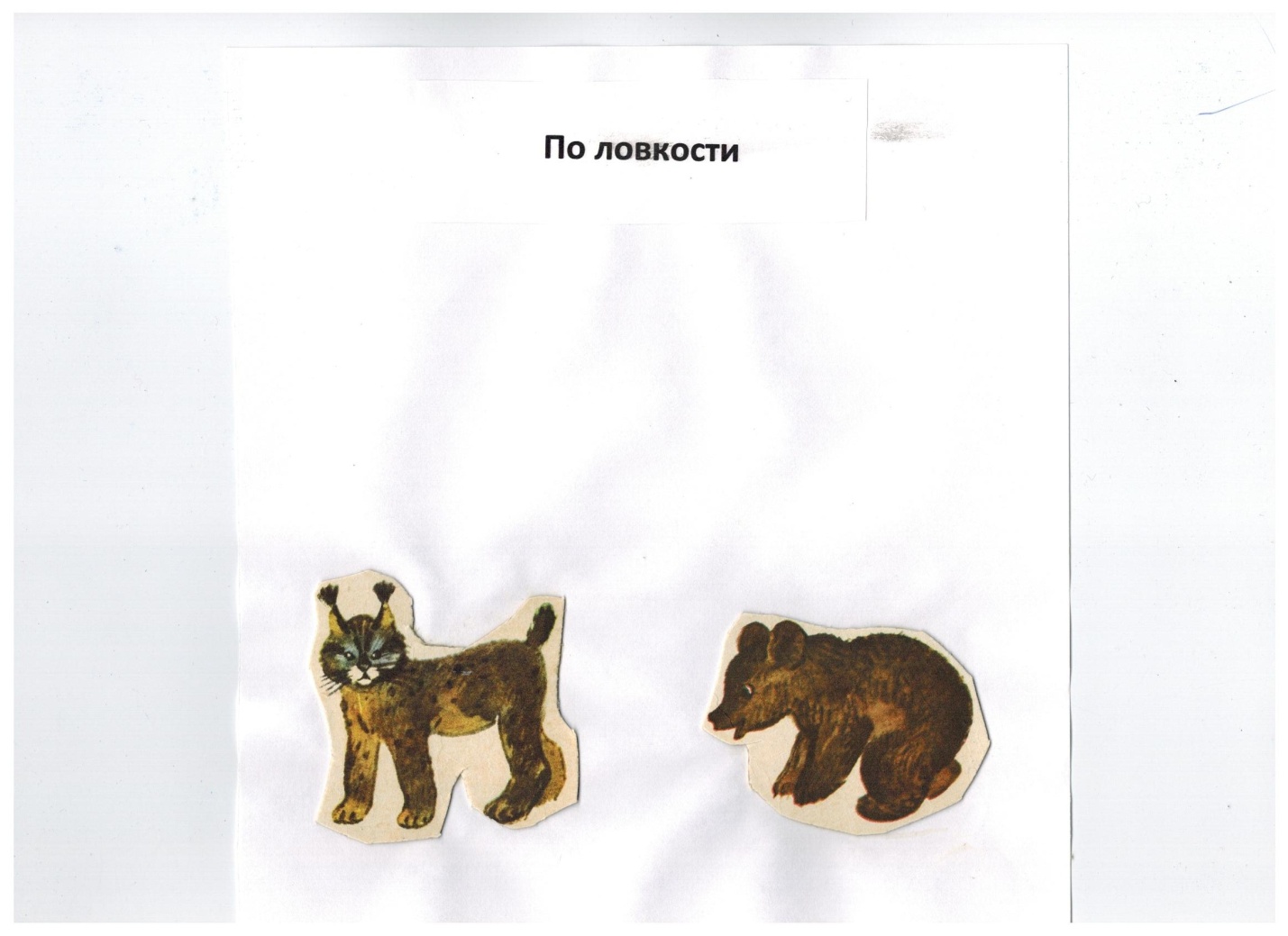 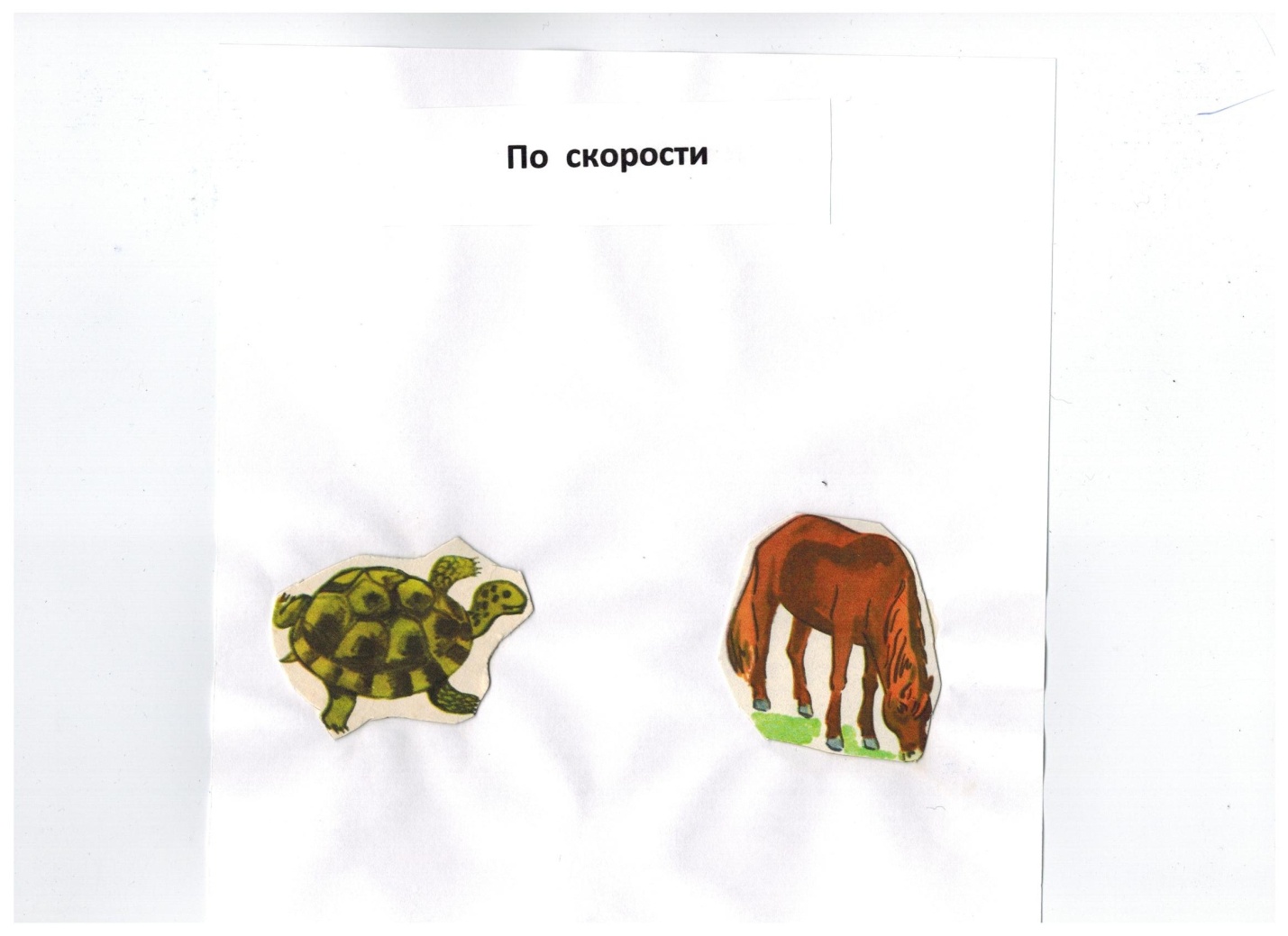 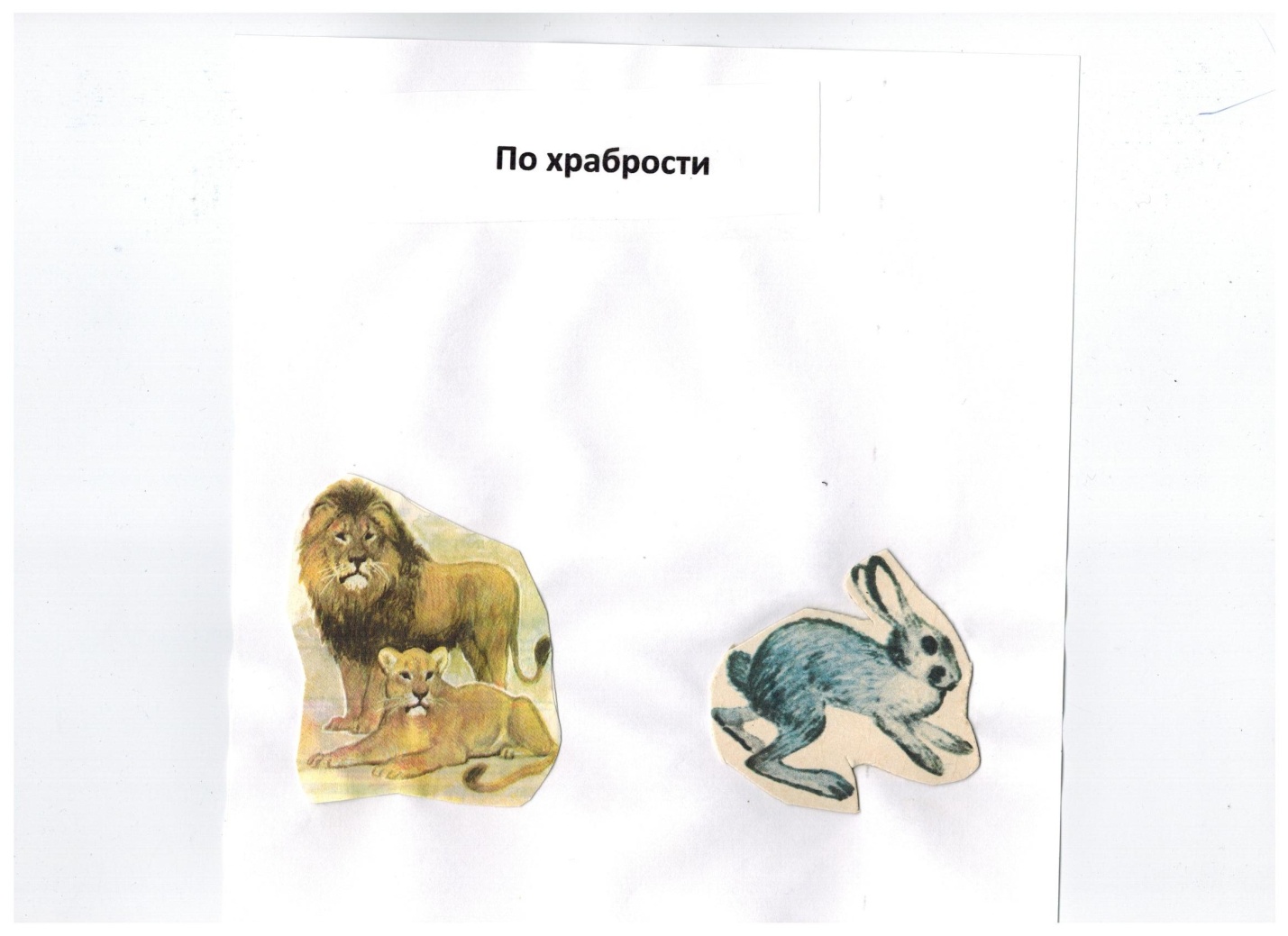 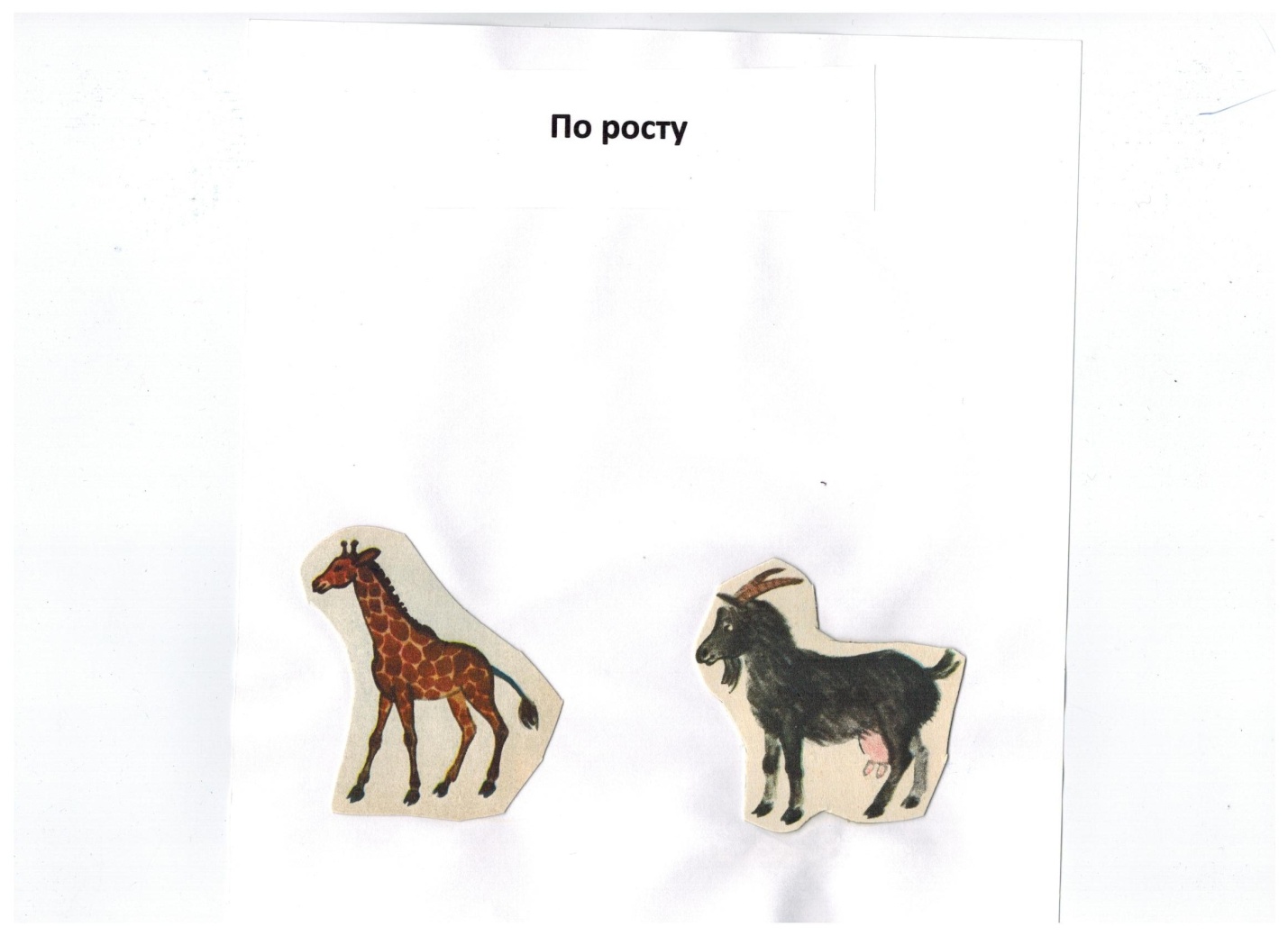 Глупый волк - умная лиса(по уму)Лев – заяц(по храбрости)Мышь- слон (по величине)Стрекоза –  муравей(по трудолюбию)Рысь – медведь (по ловкости)Жираф-коза (по росту)-С одним из словосочетаний составьте предложение.6.-Я раздам   вам    карточки  подберите к выделенным словам антонимы.На пляже песок сухой , а у воды ….Переходя улицу ,смотри налево ,а потом ……В поезде дедушка спал на нижней полке ,а я  на…….У берега озеро мелкое ,а дальше …..Петя обычно весёлый ,а сегодня …..7. На доске записаны слова с помощью приставок образуйте из них Антонимы. Отметьте корень и приставку. Вспомните  как называются слова с одинаковым корнем.ВключилЗавязалВбежалПриклеилОткрылИтог занятия:.-Давайте ещё раз повторим правило. Какие слова называются антонимами?8.- Прошу вас оценить свою работу :-Поднимите  красный  квадрат  кому было сложно выполнять задания-зелёный квадрат , если не очень трудно-желтый квадрат,если было легко.